ОБЩИЕ СВЕДЕНИЯВид практики производственная.Тип практикиТехнологическая (конструкторско-технологическая) практика.Способы проведения практики выездная. Сроки, форма проведения и продолжительность практикиМесто проведения практикив профильных предприятиях, деятельность которых соответствует профилю образовательной программы в соответствии с договорами о практической подготовке;в структурном подразделении университета, предназначенном для проведения практической подготовки:лаборатории кафедры ХМКиТШИ для расчетно-графических работ, швейный цех кафедры ХМКиТШИПри необходимости рабочая программа практики может быть адаптирована для условий проведения практики в дистанционном формате.Форма промежуточной аттестациизачет с оценкойДля лиц с ограниченными возможностями здоровья и инвалидов место прохождения практики учитывает особенности их психофизического развития, индивидуальные возможности, состояние здоровья и требования по доступности. При необходимости для прохождения практики создаются специальные рабочие места в соответствии с характером нарушений, а также с учетом выполняемых обучающимся-инвалидом или обучающимся с ОВЗ трудовых функций, вида профессиональной деятельности и характера труда.Место практики в структуре ОПОППроизводственная практика. Технологическая (конструкторско-технологическая) практика относится к обязательной части.Во время прохождения практики используются результаты обучения, полученные в ходе изучения предшествующих дисциплин и прохождения предшествующих практик:Основы прикладной антропологии и биомеханикиКонструирование швейных изделийКонструктивное моделирование одеждыКонструкторско-технологическая подготовка швейного производстваТехнология швейных изделийМатериаловедениеУчебная практика. ОзнакомительнаяУчебная практика. Технологическая (конструкторско-технологическая) практикаДанная практика закрепляет и развивает практико-ориентированные результаты обучения дисциплин, освоенных студентом на предшествующем ей периоде, в соответствии с определенными ниже компетенциями. В дальнейшем, полученный на практике опыт профессиональной деятельности, применяется при прохождении последующих практик -- Производственная практика. Научно-исследовательская работа, - Производственная практика. Преддипломная практика и выполнении выпускной квалификационной работы.ЦЕЛИ И ЗАДАЧИ ПРАКТИКИЦель производственной практики:Закрепление и углубление теоретической подготовки обучающегося, приобретение им практических навыков и компетенций, а также опыта самостоятельной профессиональной деятельности. закрепление теоретических знаний, полученных при изучении дисциплин;сбор необходимых материалов для написания выпускной квалификационной работы;приобщение студента к социальной среде предприятия (организации) с целью приобретения социально-личностных компетенций, необходимых для работы в профессиональной сфере;развитие и накопление специальных навыков, изучение и участие в разработке организационно-методических и нормативных документов для решения отдельных задач по месту прохождения практики;изучение организационной структуры организаций или предприятий по месту прохождения практики и действующей в нем системы управления;ознакомление с содержанием основных работ и исследований, выполняемых на предприятии или в организации по месту прохождения практики;изучение особенностей строения, состояния, поведения и/или функционирования конкретных технологических процессов;освоение приемов, методов и способов выявления, наблюдения, измерения и контроля параметров производственных, технологических и других процессов в соответствии с профилем подготовки;принятие участия в конкретном производственном процессе или исследованиях;усвоение приемов, методов и способов обработки, представления и интерпретации результатов проведенных практических исследований;приобретение практических навыков в будущей профессиональной деятельности или в отдельных ее разделах и т.д.Цели производственной практики:изучение организационной структуры предприятия и действующей в нем структуры управления;изучение особенностей строения, состояния, поведения и/или функционирования конкретных технологических процессов;освоение приемов, методов и способов выявления, наблюдения, измерения и контроля параметров производственных технологических и других процессов в соответствии с профилем подготовки;Задачи производственной практики:проектная подготовка обучающихся дизайну, освоение технологий проектирования, составления производственной документации, макетирование и моделирование объектов дизайна в условиях реального производственного процесса;проверка готовности будущих конструкторов одежды к самостоятельной трудовой деятельности и самоорганизации;выполнение работы, соответствующей уровню теоретической и практической подготовки студента;углубление знаний по проектным дисциплинам;расширение культурного, эстетического и профессионального кругозора дизайнера;  совершенствование навыков компьютерных, цифровых, полиграфических технологий при проектировании дизайн-проекта;накопление практического опыта, документальное оформлению авторских разработок в условиях реального производственного процесса;выработка творческого опыта в процессе выполнения проектно-графических решений.ФОРМИРУЕМЫЕ КОМПЕТЕНЦИИ, ИНДИКАТОРЫ ДОСТИЖЕНИЯ КОМПЕТЕНЦИЙ, СООТНЕСЁННЫЕ С ПЛАНИРУЕМЫМИ РЕЗУЛЬТАТАМИ ОБУЧЕНИЯ ПО ПРАКТИКЕСТРУКТУРА И ОБЪЕМ ПРАКТИКИ ПО ВИДАМ ЗАНЯТИЙОбщая трудоёмкость производственной практики составляет:Структура практики для обучающихся по видам занятий: (очно-заочная форма обучения)СОДЕРЖАНИЕ И СТРУКТУРА ПРАКТИКИИНДИВИДУАЛЬНОЕ ЗАДАНИЕ НА ПРАКТИКУИндивидуальное задание обучающегося на практику составляется руководителем практики и включает в себя типовые задания и частные задания для каждого обучающегося, отражающие специфику организации практики на базе структурных подразделений университета и творческих интересов обучающегося.Типовые задания на практикуВ процессе производственной практики обучающиеся непосредственно участвуют в работе швейного предприятия. Каждый обучающийся за период практики должен выполнить следующие задания:Дать общую характеристику предприятия (организации, учреждения):ознакомиться с нормативно-методическими материалами по организации основных направлений деятельности швейного предприятия (подготовка исходной информации, анализ модных тенденций, разработка базовых и модельных конструкций одежды, подготовка конструкторско-технологической документации на внедрение новых моделей одежды в производство, разработка технологических процессов, обеспечивающих качество изделий легкой промышленности);- ознакомиться с задачами и функциями каждого структурного подразделения предприятия, производственным циклом швейного предприятия, - изучить процесс разработки и подготовки новых моделей к запуску в производство на базе экспериментального подразделения предприятия; функций структурных подразделений экспериментального производства; состава и содержания конструкторско-технологической и нормативно-технической документации, обеспечивающей проектирование и внедрение новых моделей в производство;проанализировать организацию взаимодействия с фирмами – партнерами (поставки материалов, реализация готовой продукции.).Определить особенности организационно-управленческой деятельности организации:изучить организационную структуру предприятия и действующей в нем структуры управления;изучить особенности строения, состояния, поведения и/или функционирования конкретных технологических процессов;- освоить приемы, методы и способы выявления, наблюдения, измерения и контроля параметров производственных технологических и других процессов в соответствии с профилем подготовкиПриобрести практические навыки выполнения различных видов конструкторских работ экспериментального производства изучить принципы и нормы профессиональной этики и делового этикета, разделяемые персоналом предприятия (организации, учреждения);изучить состояние технической оснащенности процессов подготовки, проектирования, раскроя и производства швейных изделий на предприятии; автоматизация и роботизация проектирования и технологии изготовления;приобрести профессионально-практическую подготовку в условиях промышленных предприятий швейной отрасли.Частные индивидуальные задания на практикуСодержательная часть частного индивидуального задания на практику для каждого обучающегося составляется руководителем практики в зависимости от функциональных особенностей деятельности принимающей организации, предназначенных для проведения практической подготовки. Обучающийся вправе участвовать в формировании списка своих задач, учитывая особенности осуществляемой им при этом научной деятельности или для повышения эффективности подготовки курсовой работы (курсового проекта)/выпускной квалификационной работы.РЕЗУЛЬТАТЫ ПРАКТИКИ, КРИТЕРИИ УРОВНЯ СФОРМИРОВАННОСТИ КОМПЕТЕНЦИЙ, СИСТЕМА И ШКАЛА ОЦЕНИВАНИЯСоотнесение планируемых результатов практики с уровнями сформированности компетенцийОЦЕНОЧНЫЕ СРЕДСТВА ДЛЯ ТЕКУЩЕГО КОНТРОЛЯ УСПЕВАЕМОСТИ И ПРОМЕЖУТОЧНОЙ АТТЕСТАЦИИ Проверка достижения результатов обучения по практике осуществляется в рамках текущей и промежуточной аттестации.Текущий контроль успеваемости по практикеПри проведении текущего контроля по практике проверяется уровень сформированности у обучающихся компетенций, указанных в разделе 3 настоящей программы с применением оценочных средств:собеседование по технике безопасности;расчетно-графическая работа;творческая работа;Критерии оценивания текущего контроля выполнения заданий практикиПромежуточная аттестация успеваемости по практикеПромежуточная аттестации проводится в форме зачета с оценкой.Оценка определяется по совокупности результатов текущего контроля успеваемости, и оценки на зачете (защита отчета по практике).Формами отчетности по итогам практики являются:дневник практики, (заполняется обучающимся и содержит ежедневные записи о проделанной работе);заключение руководителя практики от профильной организации/предприятия;письменный отчет о практике;учебно-исследовательская работа (например, реферат, презентация и т.п.);научно-исследовательская работа;другое (характеристика руководителя практики от организации с рекомендуемой оценкой и т.п.).Критерии оценки промежуточной аттестации практикиСИСТЕМА И ШКАЛА ОЦЕНИВАНИЯ СФОРМИРОВАННОСТИ КОМПЕТЕНЦИЙОценка по практике выставляется обучающемуся с учётом результатов текущей и промежуточной аттестации.Система оцениванияПолученный совокупный результат конвертируется в пятибалльную систему оценок в соответствии с таблицей:ОБЕСПЕЧЕНИЕ ОБРАЗОВАТЕЛЬНОГО ПРОЦЕССА ДЛЯ ЛИЦ С ОГРАНИЧЕННЫМИ ВОЗМОЖНОСТЯМИ ЗДОРОВЬЯПрактика для обучающихся из числа инвалидов и лиц с ограниченными возможностями здоровья (далее – ОВЗ) организуется и проводится на основе индивидуального личностно-ориентированного подхода.Обучающиеся из числа инвалидов и лиц с ОВЗ могут проходить практику как совместно с другими обучающимися (в учебной группе), так и индивидуально (по личному заявлению).Обучающиеся данной категории могут проходить практику в профильных организациях (на предприятиях, в учреждениях), определенных для учебной группы, в которой они обучаются, если это не создает им трудностей в прохождении практики и освоении программы практики.При наличии необходимых условий для освоения программы практики и выполнения индивидуального задания (или возможности создания таких условий) практика обучающихся данной категории может проводиться в структурных подразделениях университета.При определении места практики для обучающихся из числа инвалидов и лиц с ОВЗ особое внимание уделяется безопасности труда и оснащению (оборудованию) рабочего места. Рабочие места, предоставляемые предприятием (организацией, учреждением), должны (по возможности) обеспечивать беспрепятственное нахождение указанным лицом на своем рабочем месте для выполнения трудовых функций.При необходимости рабочая программа практики может быть адаптирована для лиц с ограниченными возможностями здоровья.Индивидуальные задания формируются руководителем практики от университета с учетом особенностей психофизического развития, индивидуальных возможностей и состояния здоровья каждого конкретного обучающегося данной категории и должны соответствовать требованиям выполнимости и посильности.Объем, темп, формы работы устанавливаются индивидуально для каждого обучающегося данной категории. В зависимости от нозологии максимально снижаются противопоказанные (зрительные, звуковые, мышечные и др.) нагрузки.Применяются методы, учитывающие динамику и уровень работоспособности обучающихся из числа инвалидов и лиц с ОВЗ. Осуществляется комплексное сопровождение инвалидов и лиц с ОВЗ во время прохождения практики, которое включает в себя учебно-методическую и психолого-педагогическую помощь и контроль со стороны руководителей практики от университета и от предприятия (организации, учреждения), корректирование (при необходимости) индивидуального задания и программы практики.Учебно-методические материалы представляются в формах, доступных для изучения студентами с особыми образовательными потребностями с учетом нозологических групп инвалидов.При необходимости, обучающемуся предоставляется дополнительное время для подготовки ответа и (или) защиты отчета.МАТЕРИАЛЬНО-ТЕХНИЧЕСКОЕ ОБЕСПЕЧЕНИЕ ПРАКТИКИМатериально-техническое оснащение практики обеспечивается профильной организацией в соответствии с заключенным договором о практической подготовке. Материально-техническое обеспечение практики соответствует требованиям ФГОС и включает в себя: лаборатории, специально оборудованные кабинеты, измерительные и вычислительные комплексы, транспортные средства, бытовые помещения, соответствующие действующим санитарным и противопожарным нормам, а также требованиям техники безопасности при проведении учебных и научно-производственных работ.УЧЕБНО-МЕТОДИЧЕСКОЕ И ИНФОРМАЦИОННОЕ ОБЕСПЕЧЕНИЕ УЧЕБНОЙ ДИСЦИПЛИНЫ ИНФОРМАЦИОННОЕ ОБЕСПЕЧЕНИЕ УЧЕБНОГО ПРОЦЕССАРесурсы электронной библиотеки, информационно-справочные системы и профессиональные базы данных: Перечень программного обеспечения ЛИСТ УЧЕТА ОБНОВЛЕНИЙ РАБОЧЕЙ ПРОГРАММЫ ПРАКТИКИВ рабочую программу практики внесены изменения/обновления и утверждены на заседании кафедры:Министерство науки и высшего образования Российской ФедерацииМинистерство науки и высшего образования Российской ФедерацииФедеральное государственное бюджетное образовательное учреждениеФедеральное государственное бюджетное образовательное учреждениевысшего образованиявысшего образования«Российский государственный университет им. А.Н. Косыгина«Российский государственный университет им. А.Н. Косыгина(Технологии. Дизайн. Искусство)»(Технологии. Дизайн. Искусство)»Институт Технологический институт легкой промышленностиКафедра Художественного моделирования, конструирования и технологии швейных изделийРАБОЧАЯ ПРОГРАММАПРОИЗВОДСТВЕННОЙ ПРАКТИКИРАБОЧАЯ ПРОГРАММАПРОИЗВОДСТВЕННОЙ ПРАКТИКИРАБОЧАЯ ПРОГРАММАПРОИЗВОДСТВЕННОЙ ПРАКТИКИПроизводственная практика. Технологическая (конструкторско-технологическая) практикаПроизводственная практика. Технологическая (конструкторско-технологическая) практикаПроизводственная практика. Технологическая (конструкторско-технологическая) практикаУровень образования бакалавриатбакалавриатНаправление подготовки29.03.05Конструирование изделий легкой промышленностиНаправленность (профиль)Конструирование и цифровое моделирование одеждыКонструирование и цифровое моделирование одеждыСрок освоения образовательной программы по очно-заочной форме обучения5 лет5 летФорма обученияОчно-заочнаяОчно-заочнаяРабочая программа учебной дисциплины «Производственная практика. Технологическая (конструкторско-технологическая) практика» основной профессиональной образовательной программы высшего образования, рассмотрена и одобрена на заседании кафедры, протокол № 12 от 29.06.2021 г.Рабочая программа учебной дисциплины «Производственная практика. Технологическая (конструкторско-технологическая) практика» основной профессиональной образовательной программы высшего образования, рассмотрена и одобрена на заседании кафедры, протокол № 12 от 29.06.2021 г.Рабочая программа учебной дисциплины «Производственная практика. Технологическая (конструкторско-технологическая) практика» основной профессиональной образовательной программы высшего образования, рассмотрена и одобрена на заседании кафедры, протокол № 12 от 29.06.2021 г.Рабочая программа учебной дисциплины «Производственная практика. Технологическая (конструкторско-технологическая) практика» основной профессиональной образовательной программы высшего образования, рассмотрена и одобрена на заседании кафедры, протокол № 12 от 29.06.2021 г.Разработчики рабочей программы учебной дисциплины:Разработчики рабочей программы учебной дисциплины:Разработчики рабочей программы учебной дисциплины:Разработчики рабочей программы учебной дисциплины:доцент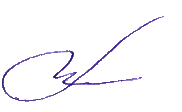 Т.В. БуткоТ.В. БуткодоцентМ.А. Гусева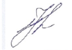 М.А. ГусеваЗаведующий кафедройЗаведующий кафедрой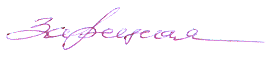 Г.П. Зарецкаясеместрформа проведения практикипродолжительность практикивосьмойнепрерывно (выделяется один период)4 неделиКод и наименование компетенцииКод и наименование индикаторадостижения компетенцииПланируемые результаты обучения при прохождении практикиПК-2Способен разрабатывать конструкции швейных изделий различного ассортимента, отвечающие комплексу эксплуатационных требованийИД-ПК-2.3Применение при разработке конструкций швейных изделий анатомо-физиологических, антропометрических и биомеханических основ проектированияРазличает при анализе виды антропометрической информации. Применяет при разработке конструкций швейных изделий информацию об анатомо-физиологических особенностях фигур, самостоятельно осуществляет антропометрические и биомеханические исследования для процесса проектированияКритически и самостоятельно осуществляет выбор оптимальных конструктивных и композиционных решений для создания безопасной, удобной, функциональной, практичной и эстетичной одеждыВыделяет при анализе оптимальные конструктивные и композиционные решения для создания безопасной, удобной, функциональной, практичной и эстетичной одеждыСпособен разрабатывать модельные конструкции одежды типового и нетипового решенийПК-2Способен разрабатывать конструкции швейных изделий различного ассортимента, отвечающие комплексу эксплуатационных требованийИД-ПК-2.4Выбор оптимальных конструктивных и композиционных решений для создания безопасной, удобной, функциональной, практичной и эстетичной одеждыРазличает при анализе виды антропометрической информации. Применяет при разработке конструкций швейных изделий информацию об анатомо-физиологических особенностях фигур, самостоятельно осуществляет антропометрические и биомеханические исследования для процесса проектированияКритически и самостоятельно осуществляет выбор оптимальных конструктивных и композиционных решений для создания безопасной, удобной, функциональной, практичной и эстетичной одеждыВыделяет при анализе оптимальные конструктивные и композиционные решения для создания безопасной, удобной, функциональной, практичной и эстетичной одеждыСпособен разрабатывать модельные конструкции одежды типового и нетипового решенийПК-2Способен разрабатывать конструкции швейных изделий различного ассортимента, отвечающие комплексу эксплуатационных требованийИД-ПК-2.5Разработка модельных конструкции швейных изделий на типовые и нетиповые фигурыРазличает при анализе виды антропометрической информации. Применяет при разработке конструкций швейных изделий информацию об анатомо-физиологических особенностях фигур, самостоятельно осуществляет антропометрические и биомеханические исследования для процесса проектированияКритически и самостоятельно осуществляет выбор оптимальных конструктивных и композиционных решений для создания безопасной, удобной, функциональной, практичной и эстетичной одеждыВыделяет при анализе оптимальные конструктивные и композиционные решения для создания безопасной, удобной, функциональной, практичной и эстетичной одеждыСпособен разрабатывать модельные конструкции одежды типового и нетипового решенийПК-3Способен проводить критический анализ, модифицировать и дорабатывать существующие модели швейных изделий для обеспечения требуемой функциональности и эргономичностиИД-ПК-3.3Выявление и устранение дефектов посадки одежды на типовые и нетиповые фигуры;- Критически и самостоятельно осуществляет анализ причин возникновения выявленных дефектов посадки одежды на типовые и нетиповые фигуры, Демонстрирует навыки устранения дефектов посадки, модификации и доработки существующих моделей швейных изделий для обеспечения требуемой функциональности и эргономичностиПК-4Способен выполнять конструкторско-технологическую подготовку новой модели швейного изделия для запуска в индивидуальное, мелкосерийное или массовое производствоИД-ПК-4.1Конфекционирование материалов с учетом особенностей проектирования, изготовления и условий эксплуатации моделей швейных изделий;Критически и самостоятельно осуществляет анализ свойств материалов для процесса конфекционирования с учетом особенностей проектирования, изготовления и условий эксплуатации моделей швейных изделийДемонстрирует навыки разработки комплекта лекал на новую модель швейного изделия для запуска в индивидуальное, мелкосерийное или массовое производствоСпособен выполнять конструкторско-технологическую подготовку новой модели швейного изделия для запуска в индивидуальное, мелкосерийное или массовое производствоПК-4Способен выполнять конструкторско-технологическую подготовку новой модели швейного изделия для запуска в индивидуальное, мелкосерийное или массовое производствоИД-ПК-4.3Разработка комплекта лекал на новую модель швейного изделия для запуска в индивидуальное, мелкосерийное или массовое производство;Критически и самостоятельно осуществляет анализ свойств материалов для процесса конфекционирования с учетом особенностей проектирования, изготовления и условий эксплуатации моделей швейных изделийДемонстрирует навыки разработки комплекта лекал на новую модель швейного изделия для запуска в индивидуальное, мелкосерийное или массовое производствоСпособен выполнять конструкторско-технологическую подготовку новой модели швейного изделия для запуска в индивидуальное, мелкосерийное или массовое производствоПК-6Способен разрабатывать технологические процессы, обеспечивающие качество изделий легкой промышленностиИД-ПК-6.2Выбор оптимального оборудования для выполнения технологических операций изготовления швейных изделий в зависимости от свойств материалов, конструкторско-технологического решения изделия, особенностей организации производства;Критически и самостоятельно осуществляет анализ оборудования для выполнения технологических операций изготовления швейных изделий в зависимости от свойств материалов, конструкторско-технологического решения изделия, особенностей организации производстваСпособен выбрать оборудование для выполнения технологических операций изготовления швейных изделий в зависимости от свойств материалов, конструкторско-технологического решения изделия, особенностей организации производстваДемонстрирует навыки разработки технологических процессов, обеспечивающих качество изделий легкой промышленностипо очной форме обучения – 4з.е.216час.Структура и объем практикиСтруктура и объем практикиСтруктура и объем практикиСтруктура и объем практикиСтруктура и объем практикиСтруктура и объем практикивсего, часАудиторная, внеаудиторная и иная контактная работа, часАудиторная, внеаудиторная и иная контактная работа, часпрактическая подготовка: самостоятельная работа обучающегося формы текущего контроля успеваемости, промежуточной аттестациивсего, часпрактическая подготовка:лекции, часпрактическая подготовка: практические занятия, часпрактическая подготовка: самостоятельная работа обучающегося формы текущего контроля успеваемости, промежуточной аттестации8 семестрОрганизационное собрание для разъяснения целей, задач, содержания и порядка прохождения практикиИсходные данные, цели и методы выполнения индивидуального задания учебной практикиСоставление плана-графика практики, прохождение вводного инструктажа/инструктажа по технике безопасности/инструктажа по охране труда Разработка и утверждение индивидуальной программы практики и графика выполнения исследования4Формы текущего контроля:собеседование по технике безопасности;- собеседование по этапам проектирования - проверка письменных отчетовПрактическая подготовкаФормы текущего контроля:собеседование по технике безопасности;- собеседование по этапам проектирования - проверка письменных отчетовОбщее ознакомление с предприятием8Формы текущего контроля:- собеседование по разделам отчета- проверка расчетно-графических работ- проверка письменных отчетовИзучение организации работы технологического процесса, технического оснащения и документации подготовительного цеха12Формы текущего контроля:- собеседование по разделам отчета- проверка расчетно-графических работ- проверка письменных отчетовИзучение организации работы технологического процесса, технического оснащения и документации раскройного цеха12Формы текущего контроля:- собеседование по разделам отчета- проверка расчетно-графических работ- проверка письменных отчетовИзучение организации работы технологического процесса, технического оснащения и документации швейных цехов12Формы текущего контроля:- собеседование по разделам отчета- проверка расчетно-графических работ- проверка письменных отчетовИзучение организации работ технологического процесса, технического оснащения и документации экспериментального цеха12Формы текущего контроля:- собеседование по разделам отчета- проверка расчетно-графических работ- проверка письменных отчетовВыполнение конструкторско-технологических работ на различных участках экспериментального цеха:30Формы текущего контроля:- собеседование по разделам отчета- проверка расчетно-графических работ- проверка письменных отчетовМодельно-конструкторская группа 30Формы текущего контроля:- собеседование по разделам отчета- проверка расчетно-графических работ- проверка письменных отчетовТехнологическая группа 30Формы текущего контроля:- собеседование по разделам отчета- проверка расчетно-графических работ- проверка письменных отчетовЛекальная группа14Формы текущего контроля:- собеседование по разделам отчета- проверка расчетно-графических работ- проверка письменных отчетовГруппа нормирования расхода материалов12Формы текущего контроля:- собеседование по разделам отчета- проверка расчетно-графических работ- проверка письменных отчетовСбор материалов для КП по дисциплинам "Конструктивное моделирование одежды" и "Конструкторско-технологическая подготовка производства " 20Формы текущего контроля:- собеседование по разделам отчета- проверка расчетно-графических работ- проверка письменных отчетовОформление отчета по практике14Формы текущего контроля:- собеседование по разделам отчета- проверка расчетно-графических работ- проверка письменных отчетовзачет с оценкой6Всего:216Наименование этапов практикиТрудоемкость, часСодержание практической работы,включая аудиторную, внеаудиторную и иную контактную работу, а также самостоятельную работу обучающегосяФормы текущего контроля успеваемостивосьмой семестрвосьмой семестрвосьмой семестрвосьмой семестрОрганизационный/ознакомительный4организационное собрание для разъяснения целей, задач, содержания и порядка прохождения практики;определение исходных данных, цели и методов выполнения задания;формулировка и распределение задач для формирования индивидуальных заданий;анализ индивидуального задания и его уточнение;составление плана-графика практики;прохождение вводного инструктажа/инструктажа по технике безопасности/инструктажа по охране труда; ознакомление с правилами внутреннего распорядка профильной организации; согласование индивидуального задания по прохождению практики;разработка и утверждение индивидуальной программы практики и графика выполнения исследования;- собеседование по этапам прохождения практики с определением качества фактически выполненных частей индивидуального задания на практику:учёт посещаемости и наличие конспекта ознакомительной лекции и инструктажа по технике безопасности,вопросы по содержанию заданий, связанных с изучением деятельности конструктора-технолога в сфере проектирования одежды,зачет по технике безопасности. проверка знаний и умений применения методов и приемов исследований предприятия Основной172Практическая работа (работа по месту практики):1. Выполнение типового практического задания:общая характеристика швейного предприятия и процесса проектирования модельных конструкций модной одежды;анализ тенденций моды,антропоморфологическая характеристика фигуры разработка художественной и конструкторско-технологической характеристики моделиразработка модельной конструкции проектируемой моделираскрой макета. проведение первой примерки. внесение уточнений в конструкциюпроведение второй примеркивыбор методов обработки и технологического оборудованияразработка комплекта конструкторско-технологической документации на проектируемую модель одежды3. Ведение дневника практики.собеседование по этапам прохождения практики с определением качества фактически выполненных частей индивидуального задания на практику:наблюдение за выполнением практических работ,проверка выполненного раздела программы практики,экспертная оценка выполнения практических заданий,проверка дневника практики,контрольные посещения мест проведения практики, анализ промежуточных результатов практической работы.Заключительный40обобщение результатов индивидуальной работы на практике; проверка полноты и правильности выполнения общего задания, составление отчетов по практике на основе аналитических материалов и практических результатов по итогам практики;оформление дневника практики. написание отчета по практике на основе аналитических материалов по результатам исследования;защита отчета по практике на зачете.собеседование по этапам прохождения практики с определением качества фактически выполненных частей индивидуального задания на практику:представление обучающимся:практического и документарного материала в соответствии с индивидуальным заданием по практику,дневника практики,отчета по практике.Уровни сформированности компетенцийИтоговое количество балловв 100-балльной системепо результатам текущей и промежуточной аттестацииОценка в пятибалльной системепо результатам текущей и промежуточной аттестацииПоказатели уровней сформированности универсальной(-ых) компетенции(-й)Показатели уровней сформированности общепрофессиональной (-ых) компетенции(-й)Показатели уровней сформированности профессиональной(-ых)компетенции(-й)Уровни сформированности компетенцийИтоговое количество балловв 100-балльной системепо результатам текущей и промежуточной аттестацииОценка в пятибалльной системепо результатам текущей и промежуточной аттестацииПК-2ИД-ПК-2.3ИД-ПК-2.4ИД-ПК-2.5ПК-3ИД-ПК-3.3ПК-4ИД-ПК-4.1ИД-ПК-4.3ПК-6ИД-ПК-6.2высокий85 – 100зачтено (отлично)/Обучающийся:дает общую характеристику швейного предприятия;проводит анализ системы управления, масштабов и организационно-правовой формы предприятия, анализ организации взаимодействия с фирмами – партнерами (подготовительное производство, раскрой, сбыт продукции и т.д.); формирует предложения по совершенствованию деятельности швейного предприятия;проводит полный и обоснованный анализ конструкции швейных изделий различного ассортимента, отвечающих комплексу эксплуатационных требованийпоказывает творческие способности в выборе методик и разрабатывает конструкции швейных изделий различного ассортимента, с учетом анатомо-физиологических, антропометрических и биомеханических основ проектированияобоснованно выбирает оптимальные конструктивные и композиционные решения для создания безопасной, удобной, функциональной, практичной и эстетичной одеждыСпособен проводить критический анализ, модифицировать и дорабатывать существующие модели швейных изделий для обеспечения требуемой функциональности и эргономичностиДемонстрирует устойчивые навыки разработки конструкторско-технологической документации на для запуск новых моделей швейного изделия в индивидуальное, мелкосерийное или массовое производствоДемонстрирует устойчивые навыки разработки технологические процессы, обеспечивающие качество изделий легкой промышленности, Критически и обоснованно выбирает оптимальное оборудование для выполнения технологических операций изготовления швейных изделий в зависимости от свойств материалов, конструкторско-технологического решения изделия, особенностей организации производстваОбучающийся:дает общую характеристику швейного предприятия;проводит анализ системы управления, масштабов и организационно-правовой формы предприятия, анализ организации взаимодействия с фирмами – партнерами (подготовительное производство, раскрой, сбыт продукции и т.д.); формирует предложения по совершенствованию деятельности швейного предприятия;проводит полный и обоснованный анализ конструкции швейных изделий различного ассортимента, отвечающих комплексу эксплуатационных требованийпоказывает творческие способности в выборе методик и разрабатывает конструкции швейных изделий различного ассортимента, с учетом анатомо-физиологических, антропометрических и биомеханических основ проектированияобоснованно выбирает оптимальные конструктивные и композиционные решения для создания безопасной, удобной, функциональной, практичной и эстетичной одеждыСпособен проводить критический анализ, модифицировать и дорабатывать существующие модели швейных изделий для обеспечения требуемой функциональности и эргономичностиДемонстрирует устойчивые навыки разработки конструкторско-технологической документации на для запуск новых моделей швейного изделия в индивидуальное, мелкосерийное или массовое производствоДемонстрирует устойчивые навыки разработки технологические процессы, обеспечивающие качество изделий легкой промышленности, Критически и обоснованно выбирает оптимальное оборудование для выполнения технологических операций изготовления швейных изделий в зависимости от свойств материалов, конструкторско-технологического решения изделия, особенностей организации производстваОбучающийся:дает общую характеристику швейного предприятия;проводит анализ системы управления, масштабов и организационно-правовой формы предприятия, анализ организации взаимодействия с фирмами – партнерами (подготовительное производство, раскрой, сбыт продукции и т.д.); формирует предложения по совершенствованию деятельности швейного предприятия;проводит полный и обоснованный анализ конструкции швейных изделий различного ассортимента, отвечающих комплексу эксплуатационных требованийпоказывает творческие способности в выборе методик и разрабатывает конструкции швейных изделий различного ассортимента, с учетом анатомо-физиологических, антропометрических и биомеханических основ проектированияобоснованно выбирает оптимальные конструктивные и композиционные решения для создания безопасной, удобной, функциональной, практичной и эстетичной одеждыСпособен проводить критический анализ, модифицировать и дорабатывать существующие модели швейных изделий для обеспечения требуемой функциональности и эргономичностиДемонстрирует устойчивые навыки разработки конструкторско-технологической документации на для запуск новых моделей швейного изделия в индивидуальное, мелкосерийное или массовое производствоДемонстрирует устойчивые навыки разработки технологические процессы, обеспечивающие качество изделий легкой промышленности, Критически и обоснованно выбирает оптимальное оборудование для выполнения технологических операций изготовления швейных изделий в зависимости от свойств материалов, конструкторско-технологического решения изделия, особенностей организации производстваповышенный65 – 84зачтено (хорошо)/зачтеноОбучающийся:дает общую характеристику предприятия швейного предприятияпроводит анализ системы управления, масштабов и организационно-правовой формы предприятия, анализ организации взаимодействия с фирмами – партнерами (подготовительное производство, раскрой, сбыт продукции и т.д.);затрудняется при работе с нормативно-методическими материалами проводит не полный анализ конструкции швейных изделий различного ассортимента, отвечающих комплексу эксплуатационных требованийвыбирает методики и разрабатывает конструкции швейных изделий различного ассортимента, с учетом анатомо-физиологических, антропометрических и биомеханических основ проектирования при помощи руководителя практикивыбирает оптимальные конструктивные и композиционные решения для создания безопасной, удобной, функциональной, практичной и эстетичной одежды при помощи руководителя практикис ошибками анализирует, модифицирует и дорабатывает существующие модели швейных изделий для обеспечения требуемой функциональности и эргономичностиДемонстрирует навыки разработки конструкторско-технологической документации на для запуск новых моделей швейного изделия в индивидуальное, мелкосерийное или массовое производствоДемонстрирует навыки разработки технологические процессы, обеспечивающие качество изделий легкой промышленности, выбирает типовое оборудование для выполнения технологических операций изготовления швейных изделий в зависимости от свойств материалов, конструкторско-технологического решения изделия, особенностей организации производстваОбучающийся:дает общую характеристику предприятия швейного предприятияпроводит анализ системы управления, масштабов и организационно-правовой формы предприятия, анализ организации взаимодействия с фирмами – партнерами (подготовительное производство, раскрой, сбыт продукции и т.д.);затрудняется при работе с нормативно-методическими материалами проводит не полный анализ конструкции швейных изделий различного ассортимента, отвечающих комплексу эксплуатационных требованийвыбирает методики и разрабатывает конструкции швейных изделий различного ассортимента, с учетом анатомо-физиологических, антропометрических и биомеханических основ проектирования при помощи руководителя практикивыбирает оптимальные конструктивные и композиционные решения для создания безопасной, удобной, функциональной, практичной и эстетичной одежды при помощи руководителя практикис ошибками анализирует, модифицирует и дорабатывает существующие модели швейных изделий для обеспечения требуемой функциональности и эргономичностиДемонстрирует навыки разработки конструкторско-технологической документации на для запуск новых моделей швейного изделия в индивидуальное, мелкосерийное или массовое производствоДемонстрирует навыки разработки технологические процессы, обеспечивающие качество изделий легкой промышленности, выбирает типовое оборудование для выполнения технологических операций изготовления швейных изделий в зависимости от свойств материалов, конструкторско-технологического решения изделия, особенностей организации производстваОбучающийся:дает общую характеристику предприятия швейного предприятияпроводит анализ системы управления, масштабов и организационно-правовой формы предприятия, анализ организации взаимодействия с фирмами – партнерами (подготовительное производство, раскрой, сбыт продукции и т.д.);затрудняется при работе с нормативно-методическими материалами проводит не полный анализ конструкции швейных изделий различного ассортимента, отвечающих комплексу эксплуатационных требованийвыбирает методики и разрабатывает конструкции швейных изделий различного ассортимента, с учетом анатомо-физиологических, антропометрических и биомеханических основ проектирования при помощи руководителя практикивыбирает оптимальные конструктивные и композиционные решения для создания безопасной, удобной, функциональной, практичной и эстетичной одежды при помощи руководителя практикис ошибками анализирует, модифицирует и дорабатывает существующие модели швейных изделий для обеспечения требуемой функциональности и эргономичностиДемонстрирует навыки разработки конструкторско-технологической документации на для запуск новых моделей швейного изделия в индивидуальное, мелкосерийное или массовое производствоДемонстрирует навыки разработки технологические процессы, обеспечивающие качество изделий легкой промышленности, выбирает типовое оборудование для выполнения технологических операций изготовления швейных изделий в зависимости от свойств материалов, конструкторско-технологического решения изделия, особенностей организации производствабазовый41 – 64зачтено (удовлетворительно)/зачтеноОбучающийся:дает фрагментарную характеристику деятельности швейного предприятия проводит анализ системы управления, масштабов и организационно-правовой формы предприятия, анализ организации взаимодействия с фирмами – партнерами (подготовительное производство, раскрой, сбыт продукции и т.д.) с грубыми ошибками;затрудняется при работе с нормативно-методическими материалами проводит не полный анализ конструкции швейных изделий различного ассортимента, отвечающих комплексу эксплуатационных требованийдемонстрирует слабые способности в выборе методик проектирования и разрабатывает конструкции швейных изделий различного ассортимента, с учетом анатомо-физиологических, антропометрических и биомеханических основ проектирования при помощи руководителя практикиработает с ограниченными нормативно-методическими материалами, с грубыми ошибками выбирает оптимальные конструктивные и композиционные решения для создания безопасной, удобной, функциональной, практичной и эстетичной одежды с грубыми ошибками разрабатывает конструкторско-технологическую документацию на для запуск новых моделей швейного изделия в индивидуальное, мелкосерийное или массовое производствос грубыми ошибками разрабатывает технологические процессы, обеспечивающие качество изделий легкой промышленности, не способен выбрать типовое оборудование для выполнения технологических операций изготовления швейных изделий в зависимости от свойств материалов, конструкторско-технологического решения изделия, особенностей организации производстваОбучающийся:дает фрагментарную характеристику деятельности швейного предприятия проводит анализ системы управления, масштабов и организационно-правовой формы предприятия, анализ организации взаимодействия с фирмами – партнерами (подготовительное производство, раскрой, сбыт продукции и т.д.) с грубыми ошибками;затрудняется при работе с нормативно-методическими материалами проводит не полный анализ конструкции швейных изделий различного ассортимента, отвечающих комплексу эксплуатационных требованийдемонстрирует слабые способности в выборе методик проектирования и разрабатывает конструкции швейных изделий различного ассортимента, с учетом анатомо-физиологических, антропометрических и биомеханических основ проектирования при помощи руководителя практикиработает с ограниченными нормативно-методическими материалами, с грубыми ошибками выбирает оптимальные конструктивные и композиционные решения для создания безопасной, удобной, функциональной, практичной и эстетичной одежды с грубыми ошибками разрабатывает конструкторско-технологическую документацию на для запуск новых моделей швейного изделия в индивидуальное, мелкосерийное или массовое производствос грубыми ошибками разрабатывает технологические процессы, обеспечивающие качество изделий легкой промышленности, не способен выбрать типовое оборудование для выполнения технологических операций изготовления швейных изделий в зависимости от свойств материалов, конструкторско-технологического решения изделия, особенностей организации производстваОбучающийся:дает фрагментарную характеристику деятельности швейного предприятия проводит анализ системы управления, масштабов и организационно-правовой формы предприятия, анализ организации взаимодействия с фирмами – партнерами (подготовительное производство, раскрой, сбыт продукции и т.д.) с грубыми ошибками;затрудняется при работе с нормативно-методическими материалами проводит не полный анализ конструкции швейных изделий различного ассортимента, отвечающих комплексу эксплуатационных требованийдемонстрирует слабые способности в выборе методик проектирования и разрабатывает конструкции швейных изделий различного ассортимента, с учетом анатомо-физиологических, антропометрических и биомеханических основ проектирования при помощи руководителя практикиработает с ограниченными нормативно-методическими материалами, с грубыми ошибками выбирает оптимальные конструктивные и композиционные решения для создания безопасной, удобной, функциональной, практичной и эстетичной одежды с грубыми ошибками разрабатывает конструкторско-технологическую документацию на для запуск новых моделей швейного изделия в индивидуальное, мелкосерийное или массовое производствос грубыми ошибками разрабатывает технологические процессы, обеспечивающие качество изделий легкой промышленности, не способен выбрать типовое оборудование для выполнения технологических операций изготовления швейных изделий в зависимости от свойств материалов, конструкторско-технологического решения изделия, особенностей организации производстванизкий0 – 40неудовлетворительно/не зачтеноОбучающийся:дает фрагментарную характеристику швейного  предприятия проводит анализ системы управления, масштабов и организационно-правовой формы предприятия, анализ организации взаимодействия с фирмами – партнерами (подготовительное производство, раскрой, сбыт продукции и т.д.) с грубыми ошибками;затрудняется при работе с нормативно-методическими материалами проводит не полный анализ конструкции швейных изделий различного ассортимента, отвечающих комплексу эксплуатационных требованийдемонстрирует слабые способности в выборе методик проектирования и не способен разработать конструкции швейных изделий различного ассортимента, с учетом анатомо-физиологических, антропометрических и биомеханических основ проектирования не способен разработать технологические процессы, обеспечивающие качество изделий легкой промышленности, не способен выбрать типовое оборудование для выполнения технологических операций изготовления швейных изделий в зависимости от свойств материалов, конструкторско-технологического решения изделия, особенностей организации производстваиспытывает серьёзные затруднения в применении теоретических положений при решении практических задач профессиональной направленности стандартного уровня сложности, не владеет необходимыми для этого навыками и приёмами;выполняет задания только по образцу и под руководством руководителя практики;Обучающийся:дает фрагментарную характеристику швейного  предприятия проводит анализ системы управления, масштабов и организационно-правовой формы предприятия, анализ организации взаимодействия с фирмами – партнерами (подготовительное производство, раскрой, сбыт продукции и т.д.) с грубыми ошибками;затрудняется при работе с нормативно-методическими материалами проводит не полный анализ конструкции швейных изделий различного ассортимента, отвечающих комплексу эксплуатационных требованийдемонстрирует слабые способности в выборе методик проектирования и не способен разработать конструкции швейных изделий различного ассортимента, с учетом анатомо-физиологических, антропометрических и биомеханических основ проектирования не способен разработать технологические процессы, обеспечивающие качество изделий легкой промышленности, не способен выбрать типовое оборудование для выполнения технологических операций изготовления швейных изделий в зависимости от свойств материалов, конструкторско-технологического решения изделия, особенностей организации производстваиспытывает серьёзные затруднения в применении теоретических положений при решении практических задач профессиональной направленности стандартного уровня сложности, не владеет необходимыми для этого навыками и приёмами;выполняет задания только по образцу и под руководством руководителя практики;Обучающийся:дает фрагментарную характеристику швейного  предприятия проводит анализ системы управления, масштабов и организационно-правовой формы предприятия, анализ организации взаимодействия с фирмами – партнерами (подготовительное производство, раскрой, сбыт продукции и т.д.) с грубыми ошибками;затрудняется при работе с нормативно-методическими материалами проводит не полный анализ конструкции швейных изделий различного ассортимента, отвечающих комплексу эксплуатационных требованийдемонстрирует слабые способности в выборе методик проектирования и не способен разработать конструкции швейных изделий различного ассортимента, с учетом анатомо-физиологических, антропометрических и биомеханических основ проектирования не способен разработать технологические процессы, обеспечивающие качество изделий легкой промышленности, не способен выбрать типовое оборудование для выполнения технологических операций изготовления швейных изделий в зависимости от свойств материалов, конструкторско-технологического решения изделия, особенностей организации производстваиспытывает серьёзные затруднения в применении теоретических положений при решении практических задач профессиональной направленности стандартного уровня сложности, не владеет необходимыми для этого навыками и приёмами;выполняет задания только по образцу и под руководством руководителя практики;Виды работ:100-балльная шкалапятибалльная системаВыполнение типовых заданий индивидуального плана работы, отраженных в дневнике практики;Выполнение типовых заданий индивидуального плана работы, отраженных в дневнике практики;Выполнение типовых заданий индивидуального плана работы, отраженных в дневнике практики;– Изучение организационной структуры учреждения и взаимосвязи подразделений кафедры, общая характеристика процесса проектирования модной одежды;0 - 5 баллов2 - 5– Изучение нормативных документов и учебно-методических материалов, регламентирующих процесс проектирования модной одежды0 – 5 баллов2 - 5– Составление плана-графика практики, Разработка индивидуальной программы практики и графика выполнения исследования0 – 5 баллов2 - 5Выполнение частных заданий плана работы, отраженных в дневнике практики;Выполнение частных заданий плана работы, отраженных в дневнике практики;Выполнение частных заданий плана работы, отраженных в дневнике практики;– Изучение информационных технологий, применяемых в процессе проектирования одежды0 - 5 баллов2 - 5Анализ тенденций моды0 – 5 баллов2 - 5Антропоморфологическая характеристика фигуры0 – 5 баллов2 - 5Разработка художественной и конструкторско-технологической характеристики модели0 – 5 баллов2 - 5Разработка модельной конструкции проектируемой модели0 – 5 баллов2 - 5Раскрой макета.0 – 5 баллов2 - 5Проведение примерки.0 – 5 баллов2 - 5Внесение уточнений в конструкцию0 – 5 баллов2 - 5Изготовление образца0 - 5 баллов2 - 5Подготовка отчетной документации по практике:– дневник практики,0 - 5 баллов– заключение руководителя практики от профильной организации/предприятия0 - 5 баллов– отчет о прохождении практики0 – 15 балловИтого:0 - 70 баллов2 - 5Форма промежуточной аттестацииКритерии оцениванияШкалы оцениванияШкалы оцениванияНаименование оценочного средстваКритерии оценивания100-балльная системаПяти-балльная системазачет с оценкой:защита отчета по практикеСодержание разделов отчета по Производственной практике. Технологическая (конструкторско-технологическая) практика точно соответствует требуемой структуре отчета, имеет четкое построение, логическую последовательность изложения материала, доказательность выводов и обоснованность рекомендаций.Обучающийся:в выступлении демонстрирует отличные результаты, аргументировано и в логической последовательности излагает материал, использует точные краткие формулировки;квалифицированно использует теоретические положения при анализе производственно-хозяйственной деятельности при проектировании модной одежды, показывает знание производственного процесса, «узких» мест и проблем в функционировании швейного предприятия или дизайн-бюро.Ответ не содержит фактических ошибок и характеризуется глубиной, полнотой, уверенностью суждений, иллюстрируется примерами, в том числе из собственной практики.Дневник практики отражает ясную последовательность выполненных работ, содержит выводы и анализ практической деятельности85 – 100 баллов5зачет с оценкой:защита отчета по практикеОтчет о прохождении по Производственной практике. Технологическая (конструкторско-технологическая) практике, а также дневник практики оформлен в соответствии с требованиями программы практики, содержание разделов отчета о Учебной ознакомительной практике в основном соответствует требуемой структуре отчета, однако имеет отдельные отклонения и неточности в построении, логической последовательности изложения материала, выводов и рекомендаций.Обучающийся:в выступлении демонстрирует твердые знания программного материала, грамотно и по существу излагает его, не допускает существенных неточностей в ответах, правильно применяет теоретические положения при анализе практических ситуаций;хорошо знает производственный процесс проектирования модной одежды в целом.Ответ содержит несколько фактических ошибок, иллюстрируется примерами.Дневник практики заполнен практически полностью, проведен частичный анализ практической работы. 65-84 баллов4зачет с оценкой:защита отчета по практикеОтчет о прохождении по Производственной практике. Технологическая (конструкторско-технологическая) практике, а также дневник практики оформлен, с нарушениями к требованиям, содержание разделов отчета о производственной практик, в основном, соответствует требуемой структуре отчета, однако нарушена логическая последовательность изложения материала, выводы и рекомендации некорректны.Обучающийся:в выступлении демонстрирует удовлетворительные знания программного материала, допускает существенные неточности в ответах, затрудняется при анализе практических ситуаций;удовлетворительно знает производственный процесс и функционирование предприятия в целом.Ответ содержит несколько грубых и фактических ошибок.Дневник практики заполнен не полностью, анализ практической работы представлен эпизодически41-64 баллов3зачет с оценкой:защита отчета по практикеОбучающийся:не выполнил или выполнил не полностью программу практики;не показал достаточный уровень знаний и умений применения методов и приемов исследовательской и аналитической работы;оформление отчета по практике не соответствует требованиямв выступлении не ответил на заданные вопросы или допустил грубые ошибки.Дневник практики не заполнен или заполнен частично0 – 5 баллов2Форма контроля 100-балльная системапятибалльная системаТекущий контроль0 - 70 баллов2 - 5Промежуточная аттестация (защита отчета по практике)0 - 30 балловзачтено (отлично)зачтено (хорошо)зачтено (удовлетворительно)не зачтено (неудовлетворительно)Итого за семестр0 - 100 баллов2 - 5100-балльная системапятибалльная система85 – 100 балловзачтено (отлично)65 – 84 балловзачтено (хорошо)41 – 64 балловзачтено (удовлетворительно)0 – 40 балловне зачтено (неудовлетворительно)119071, г. Москва, Малый Калужский переулок, дом 2, строение 6119071, г. Москва, Малый Калужский переулок, дом 2, строение 6№ и наименование учебных аудиторий, лабораторий, мастерских, помещений предназначенных для практической подготовкиОснащенность учебных аудиторий, лабораторий, мастерских, помещений предназначенных для практической подготовки- лаборатория для проведения занятий по практической подготовкеКомплект учебной мебели, технические средства обучения, служащие для представления учебной информации большой аудитории: 5 персональных компьютеров, принтеры; специализированное оборудование: плоттер, термопресс, манекены, принтер текстильный, стенды с образцами.и т.д.115035, г. Москва, ул. Садовническая, д. 33/1115035, г. Москва, ул. Садовническая, д. 33/1- мастерская для проведения занятий по практической подготовкеКомплект учебной мебели, доска меловая. Наборы демонстрационного оборудования и учебно-наглядных пособий, обеспечивающих тематические иллюстрации, соответствующие рабочей программе практики.Швейное оборудование№ п/пАвтор(ы)Наименование изданияВид издания (учебник, УП, МП и др.)ИздательствоИздательствоГодизда-нияАдрес сайта ЭБСили электронного ресурса                          Адрес сайта ЭБСили электронного ресурса                          Количество экземпляров в библиотеке Университета123455677812.1 Основная литература, в том числе электронные издания12.1 Основная литература, в том числе электронные издания12.1 Основная литература, в том числе электронные издания12.1 Основная литература, в том числе электронные издания12.1 Основная литература, в том числе электронные издания12.1 Основная литература, в том числе электронные издания12.1 Основная литература, в том числе электронные издания1Бутко Т. В., Гусева М. А.,Андреева Е.Г.Креативное проектирование. Творческая практикаЭУПМ.: РГУ им. А.Н. КосыгинаМ.: РГУ им. А.Н. Косыгина2018Локальная сеть РГУ им. А.Н.КосыгинаЛокальная сеть РГУ им. А.Н.Косыгина2Гусева М.А., Петросова И.А., Андреева Е.Г., Гетманцева В.В.Проектирование типовых конструкций поясной и плечевой одеждыЭУПМ.: РГУ им. А.Н. КосыгинаМ.: РГУ им. А.Н. Косыгина2018Локальная сеть РГУ им. А.Н.КосыгинаЛокальная сеть РГУ им. А.Н.Косыгина3Под ред. Меликова Е.Х.Технология швейных изделийУчебникМ.: КолосСМ.: КолосС20091924Бузов Б.А., Алыменкова Н.Д.Материаловедение в производстве изделий легкой промышленности. Швейное производствоУчебникМ.: АкадемияМ.: Академия201034Бузов Б.А., Алыменкова Н.Д.Материаловедение в производстве изделий легкой промышленности. Швейное производствоУчебникМ.: АкадемияМ.: Академия20042744Бузов Б.А., Алыменкова Н.Д.Материаловедение в производстве изделий легкой промышленности. Швейное производствоУчебникМ.: АкадемияМ.: Академия200835Мартынова А.И., Андреева Е.Г.Конструктивное моделирование одеждыУПМ.:МГУДТМ.:МГУДТ20061545Мартынова А.И., Андреева Е.Г.Конструктивное моделирование одеждыУПМ.:МГАЛПМ.:МГАЛП20022112.2 Дополнительная литература, в том числе электронные издания 12.2 Дополнительная литература, в том числе электронные издания 12.2 Дополнительная литература, в том числе электронные издания 12.2 Дополнительная литература, в том числе электронные издания 12.2 Дополнительная литература, в том числе электронные издания 12.2 Дополнительная литература, в том числе электронные издания 12.2 Дополнительная литература, в том числе электронные издания 1Белгородский В,С., Кирсанова Е.А., Жихарев А.П.Инновации в материалах в индустрии модыУПУПМ.МГУДТ2010http://znanium.com/catalog/product/466861Локальная сеть РГУ им. А.Н.Косыгинаhttp://znanium.com/catalog/product/466861Локальная сеть РГУ им. А.Н.Косыгина2Гусева М.А., Петросова И.А., Андреева Е.Г., Гетманцева В.В.Элементы конструкторско-технологической подготовки производства швейных изделий.:ЭУПЭУПМ.: РГУ им. А.Н. Косыгина2018Локальная сеть РГУ им. А.Н.КосыгинаЛокальная сеть РГУ им. А.Н.Косыгина3Чаленко Е.А., Чижова Н.В.Подготовка и раскрой материаловУПУПМ.: МГУДТ 2011http://znanium.com/catalog/product/464485Локальная сеть РГУ им. А.Н.Косыгинаhttp://znanium.com/catalog/product/464485Локальная сеть РГУ им. А.Н.Косыгина4Бутко Т. В., Гусева М. А., Андреева Е.ГКонструкторско-технологическая подготовка производства.УПУПМ.: РИО МГУДТ2016http://znanium.com/catalog/product/966512Локальная сеть РГУ им. А.Н.Косыгинаhttp://znanium.com/catalog/product/966512Локальная сеть РГУ им. А.Н.Косыгина5Бутко Т. В., Гусева М. А.,Андреева Е.Г., Мурашова Н.В.Формирование первичных профессиональных знаний и уменийЭУПЭУПМ.: РГУ им. А.Н. Косыгина2018Локальная сеть РГУ им. А.Н.КосыгинаЛокальная сеть РГУ им. А.Н.Косыгина6Чижова Н.В., Гусева М.А., Андреева Е.Г., Гетманцева В.В., Петросова И.А.Макетирование моделей одежды по творческому источникуУПУПМ.: ФГБОУ ВО РГУ им. А.Н. Косыгина2020локальная сеть РГУ им.локальная сеть РГУ им.7Чижова Н.В., Гусева М.А., Гетманцева В.В., Петросова И.А., Андреева Е.Г. Выполнение макета в материале. Муляжное проектированиеЭУИЭУИМ.: ФГБОУ ВО РГУ им. А.Н. Косыгина2019локальная сеть РГУ им.локальная сеть РГУ им.12.3 Методические материалы (указания, рекомендации по освоению дисциплины авторов РГУ им. А. Н. Косыгина)12.3 Методические материалы (указания, рекомендации по освоению дисциплины авторов РГУ им. А. Н. Косыгина)12.3 Методические материалы (указания, рекомендации по освоению дисциплины авторов РГУ им. А. Н. Косыгина)12.3 Методические материалы (указания, рекомендации по освоению дисциплины авторов РГУ им. А. Н. Косыгина)12.3 Методические материалы (указания, рекомендации по освоению дисциплины авторов РГУ им. А. Н. Косыгина)12.3 Методические материалы (указания, рекомендации по освоению дисциплины авторов РГУ им. А. Н. Косыгина)12.3 Методические материалы (указания, рекомендации по освоению дисциплины авторов РГУ им. А. Н. Косыгина)12.3 Методические материалы (указания, рекомендации по освоению дисциплины авторов РГУ им. А. Н. Косыгина)12.3 Методические материалы (указания, рекомендации по освоению дисциплины авторов РГУ им. А. Н. Косыгина)12.3 Методические материалы (указания, рекомендации по освоению дисциплины авторов РГУ им. А. Н. Косыгина)1Гусева М.А., Чижова Н.В. Гетманцева В.В., Петросова И.А., Андреева Е.Г., Бутко Т.В.Макетирование швейных изделий сложных пространственных формучебно-методическое пособиеучебно-методическое пособиеМ.: ФГБОУ ВО РГУ им. А.Н. Косыгина2020локальная сеть РГУ им.552Бутко Т.В., Гусева М.А.Художественно-конструкторская характеристика моделей одеждыМУМУМ.: МГУДТ2016http://znanium.com/catalog/product/809766Локальная сеть РГУ им. А.Н.Косыгина3Бутко Т.В.Гусева М.А.Конструкторско-технологическая подготовка производства к внедрению новых моделей одеждыМУМУМ.: РИО МГУДТ2016http://znanium.com/catalog/product/802909Локальная сеть РГУ им. А.Н.Косыгина4Гончарова Т.Л., Мезенцева Т.В., Чаленко Е.А., Фролова О.А.Изготовление основных узлов верхней одежды в рамках учебной практикиМУМУМ.: РИО МГУДТ2015http://znanium.com/catalog/product/809771Локальная сеть РГУ им. А.Н.Косыгина№ ппЭлектронные учебные издания, электронные образовательные ресурсыЭБС «Лань» http://www.e.lanbook.com/«Znanium.com» научно-издательского центра «Инфра-М» http://znanium.com/ Электронные издания «РГУ им. А.Н. Косыгина» на платформе ЭБС «Znanium.com» http://znanium.com/Научный информационный ресурс https://www.elibrary.ru/ Платформа Springer Link: https://rd.springer.com/Электронный ресурс Freedom Collection издательства Elsevier https://sciencedirect.com/Образовательная платформа «ЮРАЙТ» https://urait.ru/Профессиональные базы данных, информационные справочные системыНациональной электронной библиотеке» (НЭБ) http://нэб.рф/БД научного цитирования Scopus издательства Elsevier https://www.scopus.com/БД Web of Science компании Clarivate Analytics https://www.webofscience.com/wos/woscc/basic-searchБД Web of Science http://webofknowledge.com/БД CSD-Enterprise компании The Cambridge Crystallographic  https://www.ccdc.cam.ac.uk/База данных Springer Materials: http://materials.springer.com/№п/пПрограммное обеспечениеРеквизиты подтверждающего документа/ Свободно распространяемоеWindows 10 Pro, MS Office 2019 контракт № 18-ЭА-44-19 от 20.05.2019CorelDRAW Graphics Suite 2018  контракт № 18-ЭА-44-19 от 20.05.2019Rhinocerosконтракт № 18-ЭА-44-19 от 20.05.2019№ ппгод обновления РППхарактер изменений/обновлений с указанием разделаномер протокола и дата заседания кафедры